ROMÂNIA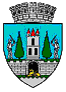 JUDEŢUL SATU MARECONSILIUL LOCAL AL MUNICIPIULUI SATU MARE                  HOTĂRÂREA NR. 188/26.05.2022privind aprobarea vânzării unui imobil - teren  situat în  Satu Mare,                                           str. George Coșbuc nr. 56Consiliul Local al Municipiului Satu Mare întrunit în ședința ordinară din data de 26.05.2022,Având în vedere cererea depusă de către Talpă Sorin, înregistrată la Primăria Municipiului Satu Mare sub nr. 2966/18.01.2022 și documentația anexată acesteia,Analizând proiectul de hotărâre înregistrat sub nr. 28466/16.05.2022 referatul de aprobare al inițiatorului înregistrat sub nr. 28468/16.05.2022, raportul de specialitate comun al Serviciului Patrimoniu Concesionări Închirieri şi al Direcției Economice, înregistrat sub nr. 28469/16.05.2022, raportul Serviciului Juridic înregistrat sub nr. 29084/19.05.2022 și avizele comisiilor de specialitate ale Consiliului Local Satu Mare,În baza prevederilor art. 1, Anexa 1 din Hotărârea Consiliului Local                 Satu Mare nr.155/28.04.2022,În conformitate cu prevederile art. 10 alin. (2) și art. 24 din Legea cadastrului și a publicității imobiliare nr. 7/1996, republicată cu modificările și completările ulterioare,În temeiul prevederilor art. 553  alin. (1) coroborat cu alin. 4, art. 885,                      art. 888, art. 1650 și următoarele din Codul Civil,Dat fiind prevederile art. 36 alin. (1) din Legea nr. 18/1991 a fondului funciar, republicată, cu modificările și completările ulterioare,Luând act de prevederile art. 354 alin.(1), art. 355 și ale art. 364  alin. (1) din Codul administrativ, aprobat prin O.U.G. nr. 57/2019, cu modificările şi completările ulterioare,Ținând seama de prevederile Legii nr. 24/2000 privind normele de tehnică legislativă pentru elaborarea actelor normative, republicată, cu modificările și completările ulterioare,În temeiul prevederilor art. 87 alin. (5), art. 108 lit. e), art. 129 alin. (2)                                                                lit. c) și alin. (6) lit. b),  art. 139 alin. (2) și ale art. 196 alin. (1) lit. a)                                         din OUG nr. 57/2019 privind Codul administrativ, cu modificările și completările ulterioare,Adoptă prezenta: H O T Ă R Â R E :Art. 1. Se atestă apartenența la domeniul privat al Municipiului                           Satu Mare, a imobilului - teren în suprafață de 84 mp, respectiv a cotei                              de 84/1.014 părți înscris în CF nr. 182206 Satu Mare cu nr. cadastral 182206                 (nr. vechi CF nr. 161481 Satu Mare cu nr. top 1404, 1403/2) și identificat în Planul de amplasament și delimitarea a imobilului, vizat de A.N.C.P.I. – O.C.P.I.                  Satu Mare sub nr. 97016/13.12.2021,  întocmită de PFA- ing. Kerti Nicolae - Otto, care constituie anexă nr.1 la prezenta hotărâre.Art. 2. (1) Se aprobă vânzarea imobilului – teren în suprafață de 84 mp,      aflat în intravilanul Municipiului Satu Mare, str. George Coșbuc nr. 56, identificat la articolul 1, către Talpă Sorin.(2) Toate cheltuielile ocazionale cu vânzarea terenului vor fi suportate de cumpărător.Art. 3. Se aprobă prețul de 8.484 lei pentru vânzarea terenului în suprafață  de 84 mp, cu categoria de folosință „curți, construcții”, calculat conform prețurilor prevăzute în raportul de evaluare terenuri, care constituite Anexa 1 din Hotărârea Consiliului Local Satu Mare nr.155/28.04.2022.Art. 4. Cu ducerea la îndeplinire a prezentei se încredințează Viceprimarul Municipiului Satu Mare, domnul Stan Gheorghe, prin Serviciul Patrimoniu Concesionări Închirieri din cadrul Aparatului de specialitate al Primarului Municipiului Satu Mare.Art. 5. Prezenta hotărâre se comunică, prin intermediul Secretarului general, în termenul prevăzut de lege, Primarului Municipiului Satu Mare, Viceprimarului Municipiului Satu Mare, domnului Stan Gheorghe, Instituţiei Prefectului - Judeţul Satu Mare, Serviciului Patrimoniu Concesionări Închirieri și petentului.Președinte de ședință,                                            Contrasemnează             Barakonyi Gergő                                                  Secretar general,                                                                                       Mihaela Maria RacolțaPrezenta hotărâre a fost adoptată cu respectarea prevederilor art. 139 alin.  (2)  din O.U.G. nr. 57/2019 privind Codul administrativ;Redactat în 6 exemplare originaleTotal consilieri în funcţie cf. art. 204 alin. (2) lit. l) și alin. (3) din O.U.G. nr. 57/201922Nr. total al consilierilor prezenţi20Nr total al consilierilor absenţi2Voturi pentru20Voturi împotrivă0Abţineri0